Международное гуманитарное правоЗадание #1Вопрос:В Древнем Египте рабов называли ...Составьте слово из букв:БЕЫЕЖИТУ ЫВИ -> __________________________________________Задание #2Вопрос:На фотографии – один из основателей Комитета Красного Креста, лауреат Нобелевской премии мира. Из предложенных букв составьте его имя и фамилию (первое слово – имя).Изображение: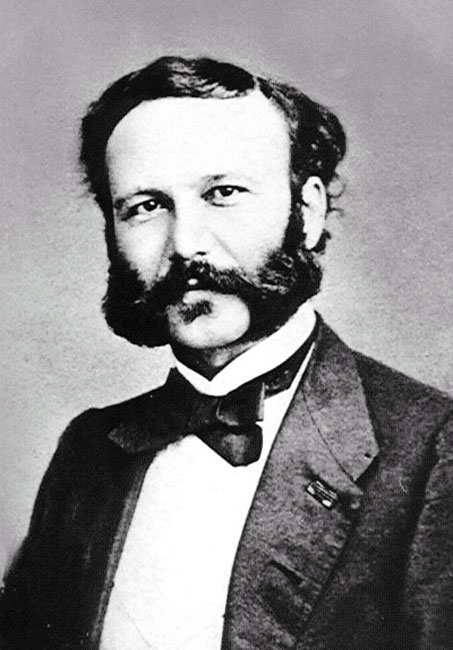 Составьте слово из букв:НД АИЮНРНА -> __________________________________________Задание #3Вопрос:Женевская конвенция 1929 года устанавливает личную и командную ответственность за военные преступления и преступления против человечности.Выберите один из 2 вариантов ответа:1) Нет2) ДаЗадание #4Вопрос:Что из перечисленных видов вооружений является "лишним", то есть, не может быть объединено, как три остальных, одним признаком?Выберите один из 4 вариантов ответа:1) кассетные боеприпасы2) химическое оружие3) фугасные боеприпасы4) пули "дум - дум"Задание #5Вопрос:Какие из символов, представленных на рисунках, не используются как официальные эмблемы Международного Комитета Красного Креста?Изображение: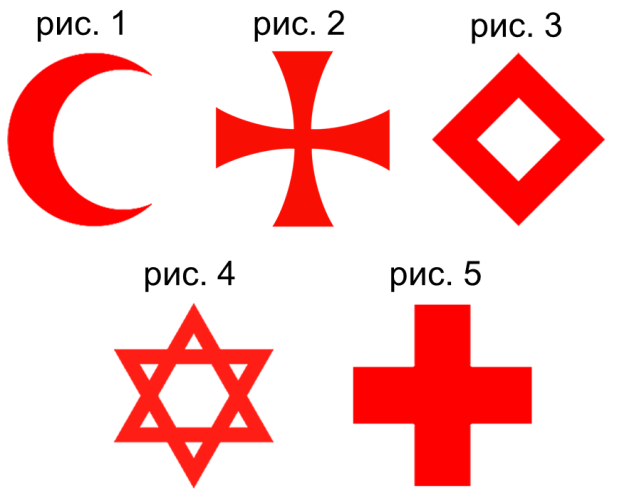 Выберите несколько из 5 вариантов ответа:1) рисунок 22) рисунок 43) рисунок 14) рисунок 55) рисунок 3Задание #6Вопрос:Какой термин соответствует определению?Военное преступление международного характера, заключающееся в похищении на поле сражения вещей, находящихся при убитых и раненых, а также ограбление жителей неприятельской территории.Запишите ответ:__________________________________________Задание #7Вопрос:На Нюрнбергском процессе были предъявлены обвинения руководителям фашистской Германии в военных преступлениях и преступлениях против человечности.Выберите один из 2 вариантов ответа:1) Да2) НетЗадание #8Вопрос:Гаагская конвенция о законах и обычаях сухопутной войны требовала от государств, захвативших военнопленных, при использовании их труда на каких-либо работах выплачивать зарплату.Выберите один из 2 вариантов ответа:1) Да2) НетЗадание #9Вопрос:Расставьте в хронологическом порядке международные договоры, относящиеся к сфере международного гуманитарного права. Начните с самого раннего по дате принятия документа.Укажите порядок следования всех 4 вариантов ответа:__ Гаагская конвенция о законах и обычаях сухопутной войны__ Женевская конвенция об улучшении участи больных и раненых  воюющих армий на поле боя__ Женевская конвенция о защите гражданского населения во время войны__ Женевская конвенция об обращении с военнопленнымиЗадание #10Вопрос:Как в международном праве называют участников военных действий?Ответ напишите в именительном падеже множественного числа.Запишите ответ:__________________________________________